TUGAS DASAR SISTEM KOMPUTERDon’t Care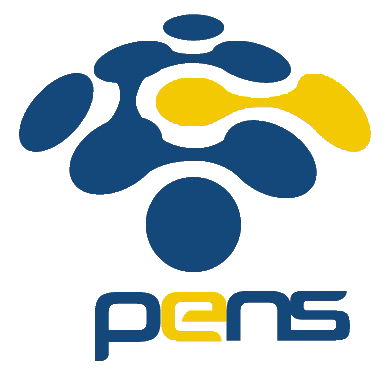 Nama	: Devafilla Rizqy SantosaKelas	: 1 D4 Teknik Informatika ANRP	: 3120600026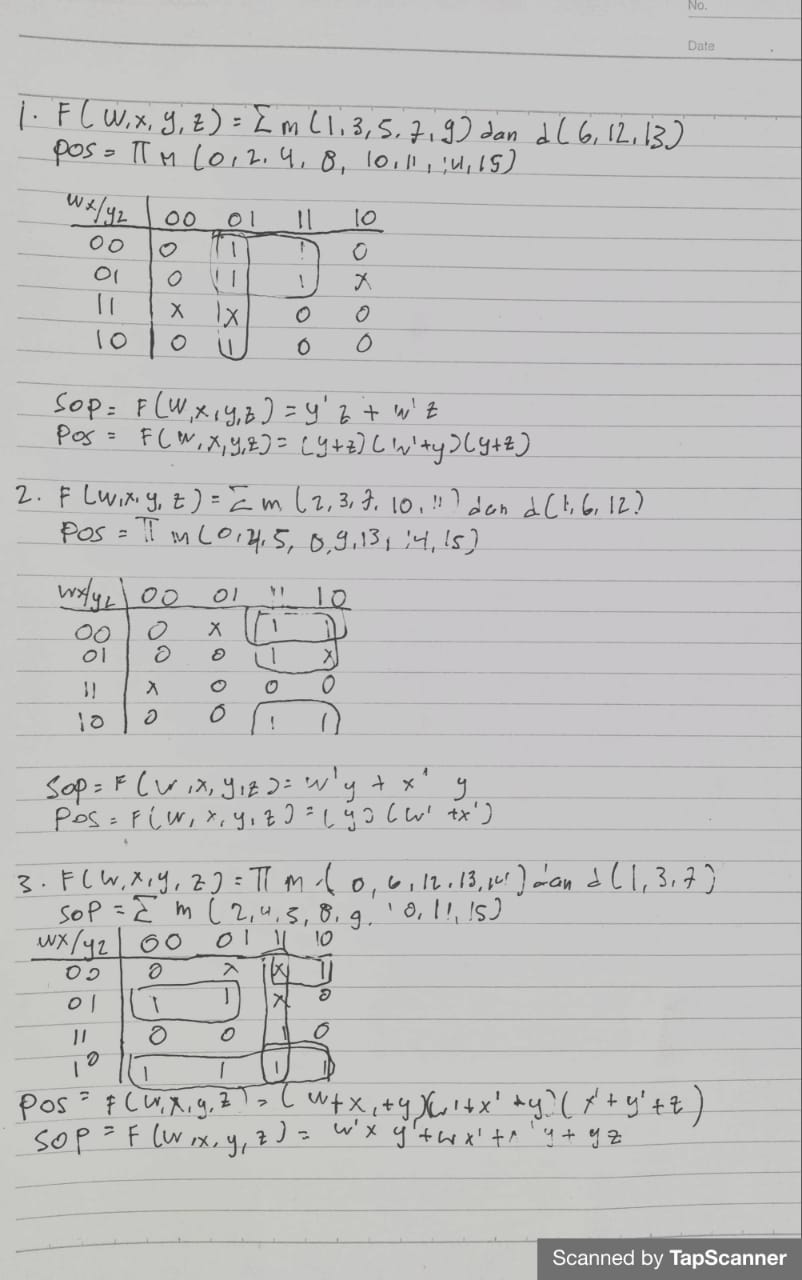 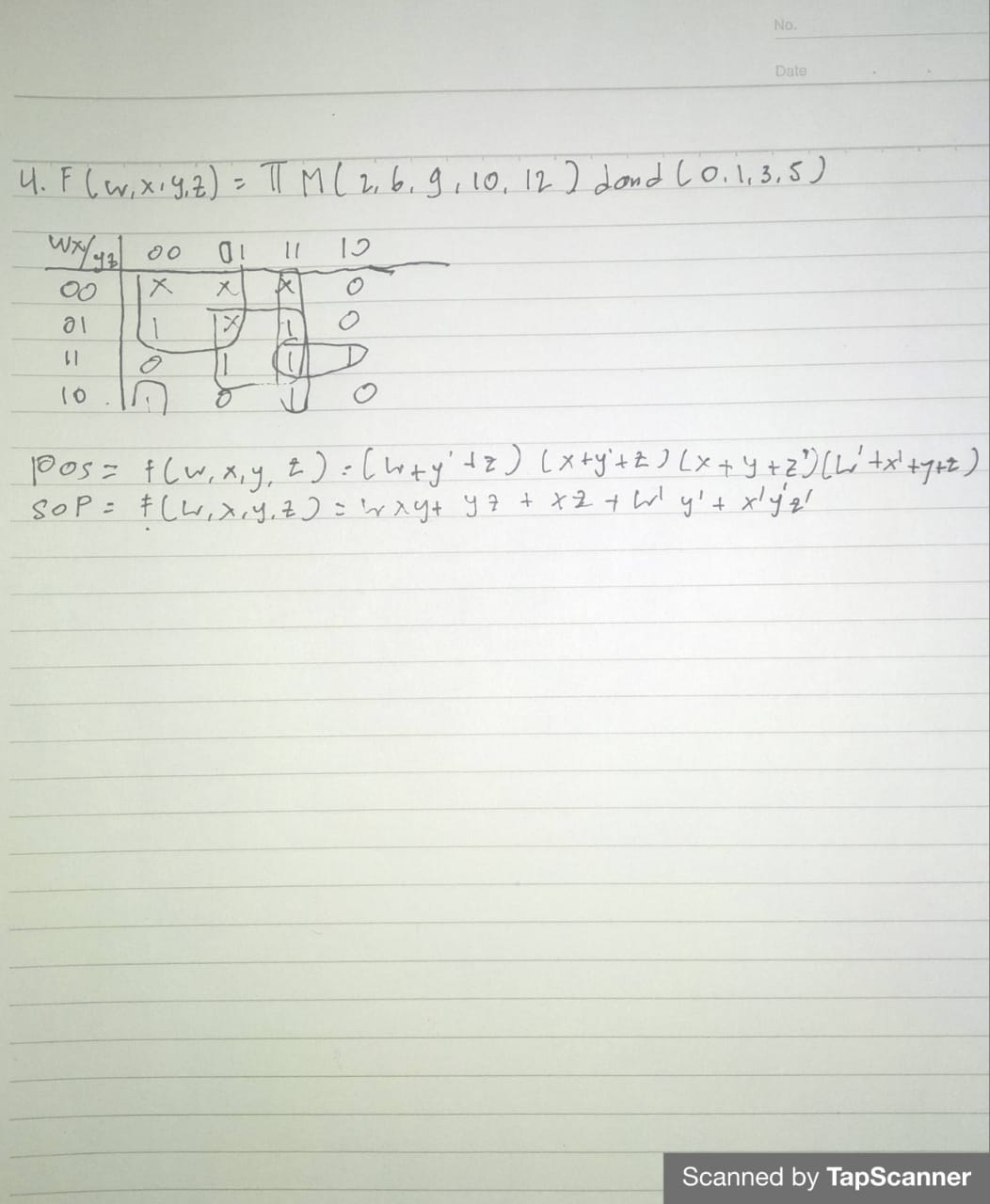 